Complete the following worksheet: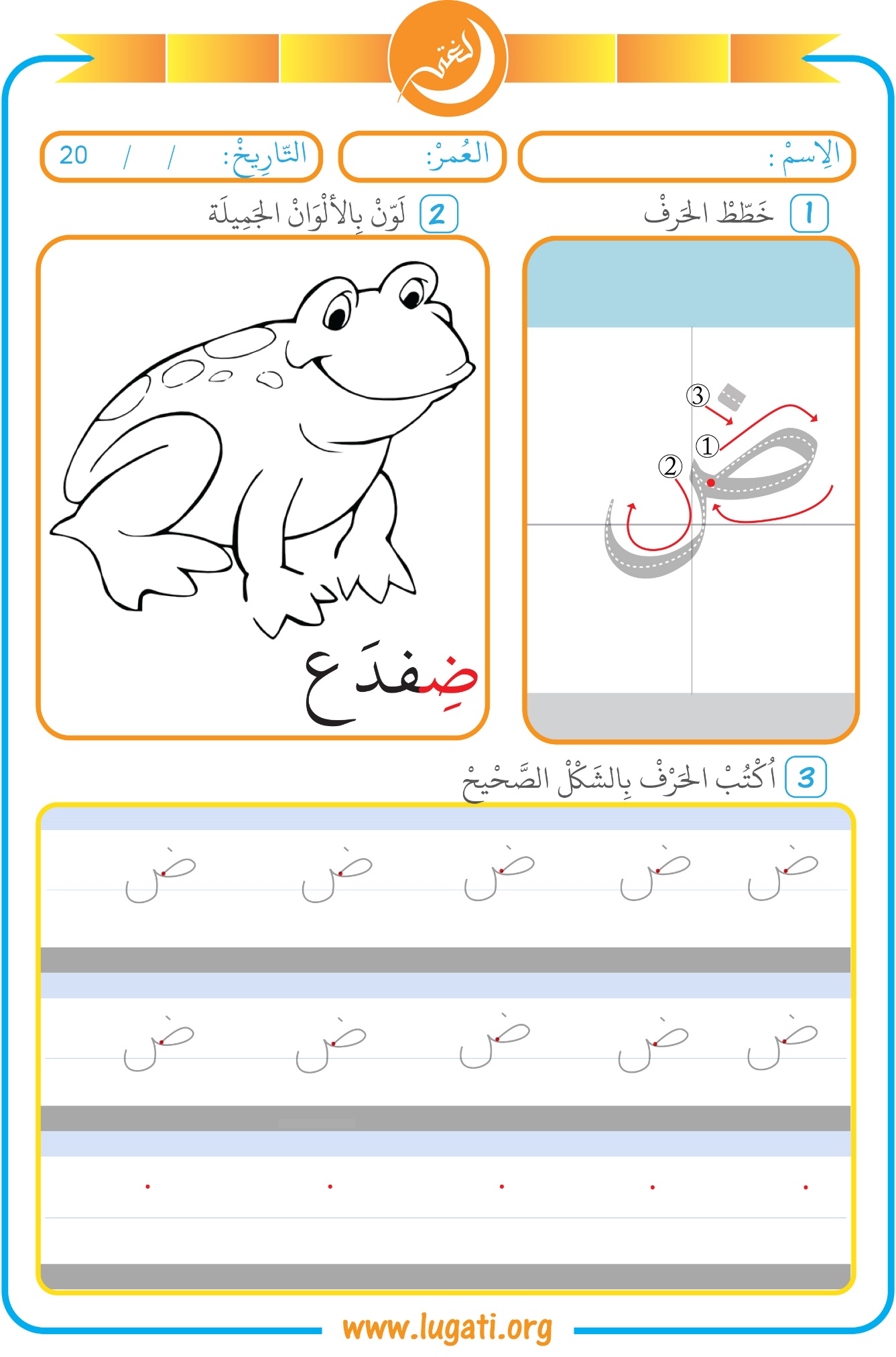 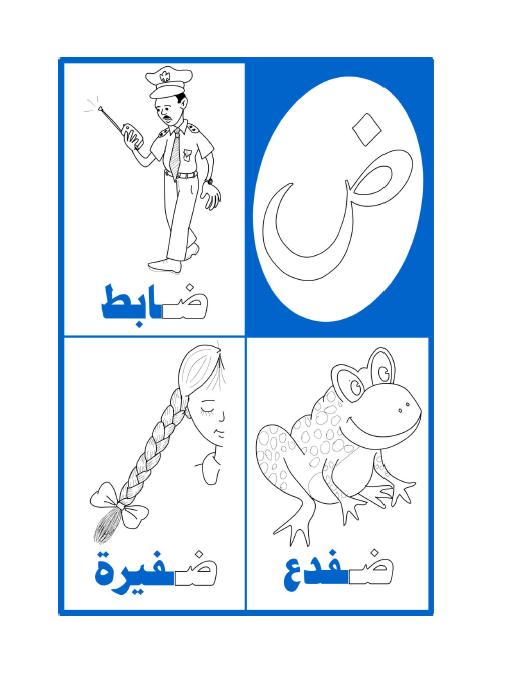 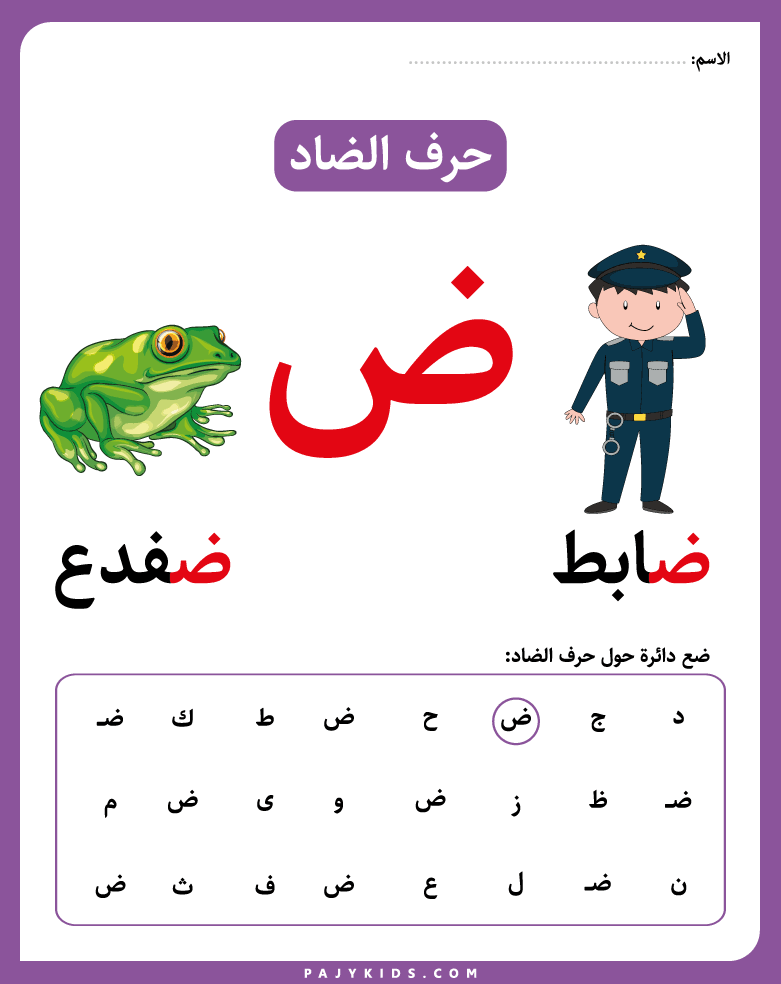 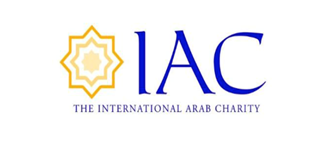 معلمة الصف Miss Reem HachichHomework Date: 17/02/2024 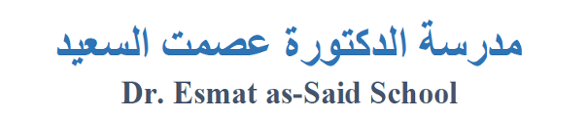 الاسم: .................................................